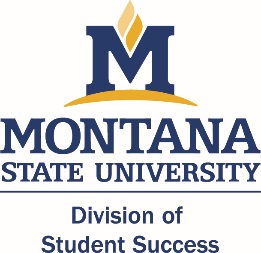 Vice President for Student SuccessNew Employee Leaning Plan Template[Employee Name][Employee Office][Employee Position]I’ve met with my supervisor about my 30 day progress: [  ]I’ve met with my supervisor about my 60 day progress: [  ]I’ve met with my supervisor about my 90 day progress: [  ]30 DAYS (Or another time period)30 DAYS (Or another time period)Sample Learning ObjectivesDue Dates, Examples of completion, or Blank for employee to fill in with progressLearn and gain access to toolsLearn office and division cultureComplete a project (you can name a specific one, or list examples for employee to choose)Achieve a goal (name specific goal, or give options)Sign up for and complete required trainingsYou can add more to this list, or take away as you see fit60 DAYS (Or another time period)60 DAYS (Or another time period)Sample Learning ObjectivesDue Dates, Examples of completion, or Blank for employee to fill in with progressComplete a large projectBecome comfortable with long-term responsibilitiesGain knowledge/work with other Division officesAttend new employee program(s)Understand office processes (metrics, meetings, daily tasks)90 DAYS (Or another time period)90 DAYS (Or another time period)Sample Learning ObjectivesDue Dates, Examples of completion, or Blank for employee to fill in with progressComplete an independent projectVolunteer to help another officeTake on bulk (if not all) job responsibilitiesManage all responsibilities independently